OvdamearkateakstaJorgalit dárogielas sámegilliiHavregrynsgrøt med blåbærTil to personerIngredienser5 dl. vann2,5 dl. havregryn1 dl. blåbær1 dl. melk(sukker)Kok opp vann.  Ha i havregryn.  La koke i 2-3 minutter.  La grøten stå i 2-3 minutter.  Server med blåbær og melk.  Strø på sukker hvis du vil.Hávvarsuohkat sarridiiguinGuovtti olbmuiDárbašat5 dl. čáhci2,5 dl. hávvarrievnnit1 dl. sarridat1 dl. mielki	(sohkar)Duolddat čázi. Bija hávvarrivnniid čáhcái.  Divtte duoldat 2-3 minuhta.  Divtte suohkada orrut 2-3 minuhta. Fála suohkada sarridiiguin ja milkkiin. Botkal sohkkara suohkada ala, jos háliidat.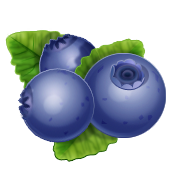 Ellen Ravna, Sirpmá bajásšaddanguovddáš, Deanu gielda, 2014